Асфальтоукладчик Vogele super 1900-3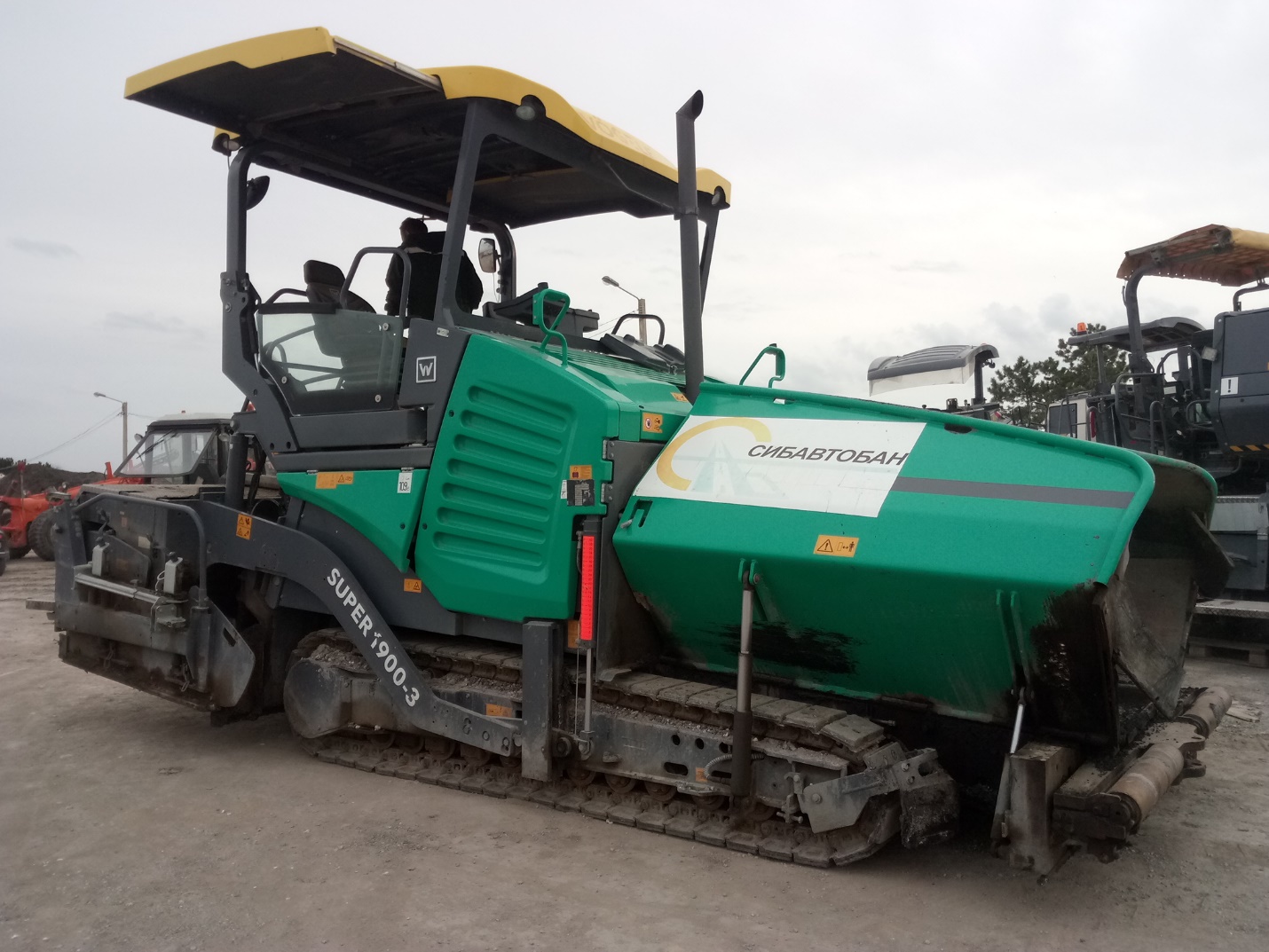 Год изготовления: 2017 Наработка: 1320 мото-часовМестоположение: СимферопольСтоимость: 18 000 000,00 руб., в т.ч. НДС 20%.Комплектация:Асфальтоукладчик Vogele super 1900-3, с гидравлической плитой АВ600-3TV системой мультиплекс и системой 3D Leica Pave Smart двумя тахеометрами ICR 52 2`` и контроллером Силовая часть -6-цилиндрвый дизельный двигатель Cummins QSB 6.7-C 203, мощностью 151 кВт при оборотах 2000 мин–1, с водяным охлаждением, требования по выхлопам EPA Tier 3 - Электронная система управления двигателем - Гидростатический привод ходовой части - Гусеничная ходовая часть, с резиновыми башмаками  3060 x 305 мм гусеничных лент - Не требующие технического обслуживания дисковые тормозные механизмы, автоматически блокируемые при отсутствии давления масла Транспортировка и распределение смеси - Широкий ролик для упора автомобиля, смещаемый вперед на 75 или 100 мм - Приемный бункер вместимостью 14 т, заслонка на его входе может быть вручную отклонена вверх для технического обслуживания - 4 независимых гидростатических привода для скребковых питателей и шнеков- Управление работой скребковых конвейеров питателя с помощью механических концевых    выключателей, возможность кратковременного реверсирования скребковых питателей - Реверсируемые распределительные шнеки, регулирование высоты распределительных   шнеков при помощи гидравлического привода - Ультразвуковые датчики для управления распределительными шнеками (2 шт.) - Автоматическое заполнение шнековой камеры при остановке - 2 уширителя шнеков по 65 см, слева и справа Рабочий орган – AB600-3TV - Толщина укладываемого слоя: до 40 см - Нагрев рабочего органа: Термо-Электрический Нагреватель - Разгрузка рабочего органа - Устройство для мойки в виде ранцевого опрыскивателя Электрооборудование - Напряжение бортовой электросети 24 В - 6 рабочих фары с галогенными лампами Н3 - 1 рабочая фара 24 В для шнековой камеры Нагреватели - Трехфазный генератор, масляное охлаждение, электронный блок управления - Нагрев при холостом ходе двигателя - Электронное регулирование температуры нагрева рабочего органа Площадка машиниста - Крыша машиниста с выдвижными боковинами (маркизами), стандартный цвет - желтый - 2 комфортных кресла, поворачиваемые наружу - Консоль управления ErgoPlus, смещаемая и поворачиваемая для повышения удобства работы - Пульт управления ErgoPlus модульного исполнения, цветной графический дисплей, упрощающий управление и контроль характеристик укладчика - 2 выносных пульта управления ErgoPlus, для левой и правой сторон рабочего органа с цветным дисплеем для регулировки укладчика и его рабочего органа, а также контроля их параметров Прочее - Централизованная система управления для базовой машины с электродатчиком запаса смазочного материала, расположенным на пульте - Стандартная окраска Vögele - зеленая - Набор инструментов Система нивелирования:- Система Niveltronic Plus, включая выносные пульты ErgoPlus - Механический датчик (1 шт.) - Ультразвуковой датчик высоты 5-и лучевой с креплением (1 шт.) - Датчик поперечного наклона  - Лыжа 2 м Дополнительная опция:  - система нивелирования Big MultiPlex Ski – 1шт. - система 3D Leica Pave Smart двумя тахеометрами ICR 52 2`` и контроллеромС уважением, Карнаков Вячеслав Владимирович
директор ООО "МаксКар"
8 (383) 233-32-53
8-913-752-39-768-913-477-09-39 (служебный)
стоянка - г. Новосибирск, ул. Кубовая, 60.
(карьер Мочище, ост. Объединение 4, автобаза "КатуньТранс")
maxcar54@mail.ruwww.maxcar54.ruhttps://www.youtube.com/channel/UCIiFI5uro5xB8fkw0N0pyRg/videos